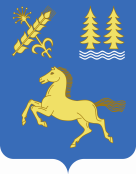 РЕШЕНИЕо внесении изменений в решение Совета сельского поселения Сикиязский сельсовет от 23.12.2014 г. № 101 «Об утверждении Правил землепользования и застройки сельского поселения Сикиязский сельсовет муниципального района Дуванский район Республики Башкортостан»	В соответствии со статьей 40 Градостроительного кодекса Российской Федерации, Правилами землепользования и застройки сельского поселения Сикиязский сельсовет муниципального района Дуванский район Республики Башкортостан, утвержденными решением Совета сельского поселения Сикиязский сельсовет от 23.12.2014 г. № 101, публичными слушания, проведенными 10.10.2018 г. На основании решения комиссии по проведению публичных слушаний от 10.10.2018 г. (протокол № 3), Совет сельского поселения Сикиязский сельсовет муниципального района Дуванский район Республики Башкортостан РЕШИЛ:1.Внести в решение Совета сельского поселения Сикиязский сельсовет от 23.12.2014 г. № 101 «Об утверждении Правил землепользования и застройки сельского поселения Сикиязский сельсовет муниципального района Дуванский район Республики Башкортостан» следующие изменения:1.  Уменьшить минимальный отступ от границ земельного участка с 3м. до 1,4 м. с кадастровым номером  02:21:200601:3,  площадью 4389 кв.м., расположенного по адресу: РБ, Дуванский район, д. Семериковка, ул. Центральная, д. 5 2. Обнародовать данное решение на информационном стенде в здании Администрации сельского поселения и на официальном сайте сельского поселения Сикиязский сельсовет.3. Контроль за исполнением настоящего решения оставляю за собой.Глава сельского поселения Сикиязский сельсоветмуниципального района Дуванский районРеспублики Башкортостан:                                                                                         С.Н. Семенцова № 10111.01.2019  г.